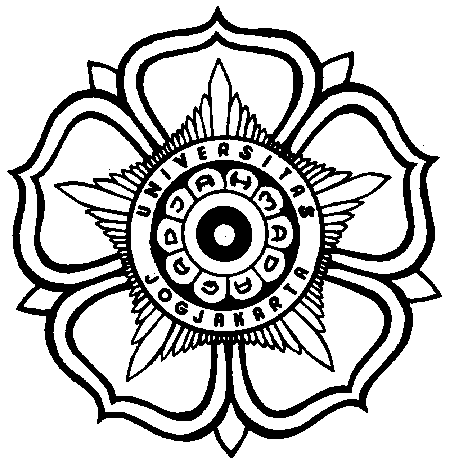 Mengetahui                                                      MPengetahui pelaksanaan kegiatan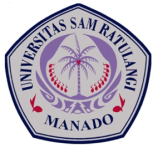 FORMAT PERENCANAAN PEMBELAJARAN(FO-PEMB/UPMF-PETERNAKAN-UNSRAT/05)FORMAT PERENCANAAN PEMBELAJARAN(FO-PEMB/UPMF-PETERNAKAN-UNSRAT/05)FORMAT PERENCANAAN PEMBELAJARAN(FO-PEMB/UPMF-PETERNAKAN-UNSRAT/05)Mata kuliah/kode mk/sks:Semester:KOMPETENSI:Ming. KeKEMAMPUAN AKHIR YANG DIHARAPKANBAHAN KAJIAN (MATERI PEMBELAJARAN)BENTUK PEMBELAJARANBENTUK PEMBELAJARANKRITERIA PENILAIAN /INDIKATOR BOBOT NILAI(1)(2)(3)(4)(4)(6)(7)12345678Ujian Tengah Semester (UTS)910111213141516Ujian Akhir Semester (UAS)Ketua JurusanPenanggungjawab Mata Kuliah,Ketua JurusanPenanggungjawab Mata Kuliah,Ketua JurusanPenanggungjawab Mata Kuliah,Ketua JurusanPenanggungjawab Mata Kuliah,Ketua JurusanPenanggungjawab Mata Kuliah,Ketua JurusanPenanggungjawab Mata Kuliah,